Mrs. Green’s Gazette: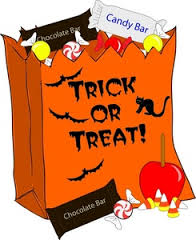 October 14, 2019IMPORTANT DATES:Half Day of School: Thursday, October 31st. Dismissal at 11:36. No School: Tuesday, November 5th: Staff Development / Election DayFall Fest: Saturday, October 26th. Look for more details to come home soon.District Wide Open House: October, 20th from 1-3pm. All schools will be open.Haunted Garage: October 27th from 6-9pm. Picture Retake Day: October 29th. You must bring in the originals. Late Start Monday’s: School begins at 9:05am and dismissal remains the sameOctober 21, 28November 4, 11, 18, 25Specials for the week: Monday: GymTuesday: ArtWednesday: LibraryThursday: MusicFriday: GymPTO Events:10/15: Mason Night at Jet's 11/4: Mason Night at Ferlito's11/19: Mason Night at Jet's 12/7: Mason Night at Jet's Looking ahead to Halloween –Halloween is on Thursday, October 31st. It is a HALF DAY for students! Please note the schedule below. 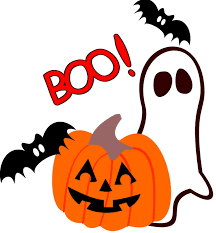 8:45-9:30 Parade 9:30-10:30 Classroom Parties10:30-11:15 Assembly 11:15-11:30 Pack up and go home WORD STUDY: This week we will begin our spelling program. Students will be given the following 5 words and will need to correctly spell them for their quiz on Friday morning.  Please practice using these words throughout the week. Students will also have word study words throughout the week, however, these words will be practiced in class and they will not be formally quizzed on them, but I will do checks throughout the year. Spelling Words: because, they, come, who, firstChallenge Words (only if you want!): proactive, leader, leaves, pumpkin READING WORKSHOP: Students are focusing on understanding beginnings, middles and ends of stories and really doing some meaningful thinking before, during and after they read a book. We will also focus (over the next two weeks) on making meaningful predictions before and during reading. Good readers often make predictions about what will happen next in the story, helping them understand what they are reading. When reading at home, have your child make a prediction about what will happen next in the book. WRITING WORKSHOP:Students have been learning about adding story details within their small moment stories to help our readers feel like they were there and ending their stories with a strong feeling, lesson or hope for the future.MATH:We are continuing Unit 2 in the Everyday Math program focusing on reviewing and extending addition facts and linking subtraction to addition.  Here are a few questions you can review with your child: Solve and write the turnaround fact for 6+4.  (4+6=10)Give them a few doubles facts (ex: 4+4=? or 7+7=?) Make groups of 10 by adding (ex: 6+___ =10 or 7+___=10) Focus on near doubles facts (ex: If you know 6+6=12 then you know 6+7=13 because 7 is just one more than 6. OR If you know 5+5=10 then you know 5+7=12 because 7 is 2 more than 5). SOCIAL STUDIES: Our first social studies unit is “Civics”.  We will be focusing on how our country works using rules and laws.  Talk to your child about the rules you have at home and why you might have them! OTHER IMPORTANT INFORMATION:If you’re interested in being a MYSTERY READER in the month of October, please let me know what date might work for you! This is the time of year when weather can be all over the map! Layers are great so we can shed them throughout the day as it gets warmer. Your partner in education, 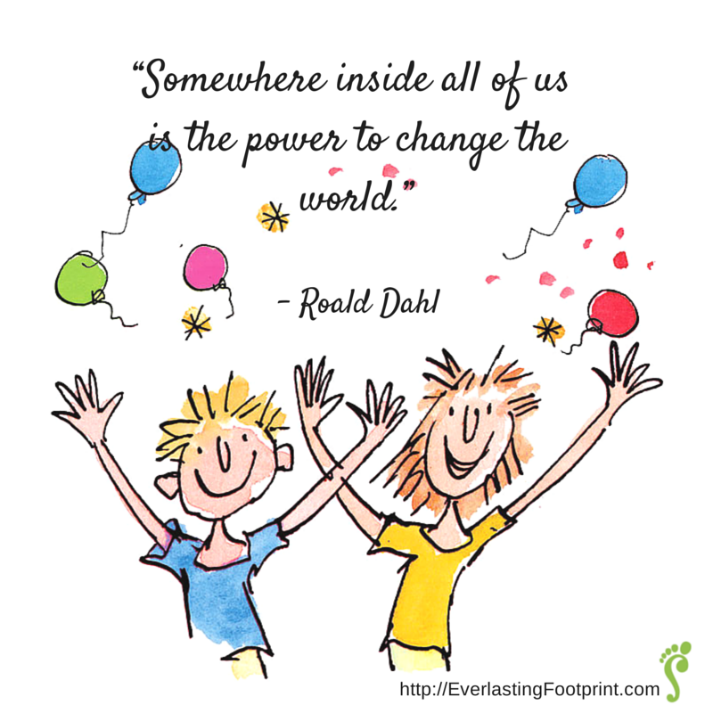 Mrs. Green